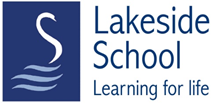 End of Year Report on Lakeside Level Assessments2019/2020 CohortKEY STAGE PROGRESSAt Lakeside we are committed to using non- judgemental language with regard to our pupils. We have therefore decided to describe their progress within our assessment, procedures across a key stage in terms of colour. This table shows the ranges of progress across a Key Stage that would be defined as Red, (below expected) Orange, (‘expected’) Green (‘good’) & Blue (‘outstanding’).These figures were compiled after three years of collecting, collating and analysing progress across the Key Stages between the 9 Special Schools involved in “Special School’s Moderation and Assessment Group” (SSMAG).  The benchmarks that the data provides have been validated by OFSTED during inspections in all the SSMAG schools. We know these benchmarks then to reflect a robust, rigorous and precise system of moderation.In layman’s terms pupil’s whose profiles produce red are a cause for immediate concern – please see their case studies for a breakdown of planned interventions to support progress. Pupil’s whose profiles produce amber require constant monitoring and planned immediate interventions to prevent their progress dipping into red.Pupil’s within the green range of progress are not a cause for concern, are learning as expected and progress within this range is what would be would generally hope for across the school.Pupil’s within the blue range have made much more progress than expected. They would not necessarily be expected to maintain this pace of progress.End Key Stage Progress (Lakeside Levels)There were no pupils at Lakeside at the end of Key Stage 5 in the 19/20 academic year.Progress against Lakeside Levels across KS5 (Year 12) academic year 19/20 (Two Terms)KS5 Summary:The figures for 19/20 really only reflect one full term of learning in school. The national lockdown meant that most pupils were learning from home until July, came back to school in September and then lockdown hit again.Government 16-18 Performance Tables:This comparison is shown as suppressed by https://www.compare-school-performance.service.gov.uk.“Suppressed: in certain circumstances we will suppress an establishment's data. This is usually when there are 5 or fewer pupils or students covered by the measure (29 for apprenticeships measures). We avoid making these figures public to protect individual privacy. We may also suppress data on a case-by-case basis.”The 16-18 Accountability Headline Measures Guidance does not apply to Lakeside.Year 14 End of Year Progress against Lakeside Levels academic year 19/20 (Two Terms)SUMMARY:Covid text to go in here, 4 pupils only, GK KD EP shielding, SR,Destination:Key StageP1-3P4+KS4-5< .15.15-.2915%-29%.3-.5930%-59%.6+60%+<.15.15-.2915%-29%.3-.5930%-59%.6+60%+Key StageP1-3P4+KS5<4%5%-6%7%-12%13%+<4%5%-16%17%-26%27%+SubjectPercentage of KS5 pupils achieving green/blue 19/20Percentage of KS5 pupils achieving green/blue 18/19Reading33%51%Writing32%62%Communication68%100%Number68%69%SSM33%100%U&A32%81%ICT32%82%SMSC32%76%P1-P3P4+Leavers<1%2%-3%4%-6%7%+<4%5%-8%9%-12%13%+SubjectPercentage of Yr 14 pupils achieving green/blue 19/20Percentage of Yr14 pupils achieving green/blue 18/19Reading64%80%Writing46%90%Communication46%90%Number92%90%SSM73%80%U&A44%100%ICT25%100%SMSC73%100%Number of Pupils leaving Lakeside 19/20Destinations4Oaklands College St. Albans (Springfields) x 4